Дидактическая игра – Старший возрастРазработал: Мирзоева Мухаррам Джаборовна, воспитательМАОУ СШ № 55 ДСП «Территория детства».«Путешествие по Кировскому району»Актуальность: Дидактическую игру можно попробовать для своего района, города, в котором проживает ребенок.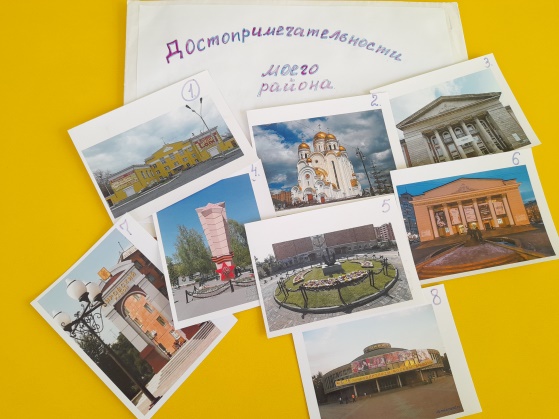 Цель: Закрепить знания о родном районе, названий улиц, какой вид  транспорта, достопримечательность района, через дидактическую игру «Путешествие по городу».Задачи:  Подобрать картинки и определить на какой улице находится данное место, какой транспорт ездять.Участники: до 8-человек.Игровые действия. Выбор  картинок. Найти по цифрам местонахождение картинки. Материал: Игровое поле, картинки изображающие : достопримечательности района с цифрами, транспорт (трамвай, автобус, троллейбус, велосипед, мотоцикл и тд).  Игра. На столе раскладывается карта-схема города. Воспитатель переворачивает картинки и предлагает каждому ребенку взять по одной картинке. После выбора картинки, ребенок рассматривает ее, говорит на какой улице+  находится достопримечательность, был ли он там и находит-ё место на схеме. По того, как все картинки находятся на своих местах, дети рассуждают какие виды транспорта ездят по каждой улице и расставляют картинки транспорта.2 вариант Воспитатель переворачивает картинки и предлагает каждому ребенку взять по одной картинке. После выбора картинки, воспитатель читает текст, не называя достопримечательность/транспорт  и цифру, которая обозначает его расположение, дети должны догадаться, о чем именно говорит педагог, назвать  место достопремечательности/транспорта, найти его место на карте и выложить. По такому же принципу дети распределяют виды транспорта на схеме. Например: культурное пространство, рядом с которым находится парк, зимой можно покататься на горках, а летом на велосипеде, можно посетить много культурных мероприятий, находится на той же улице, что и наш детский сад.  (Ответ: «Каменка»)Например: Это вид транспорта, передвигающийся по железным рельсам, при помощи действия электричества. (Ответ: трамвай)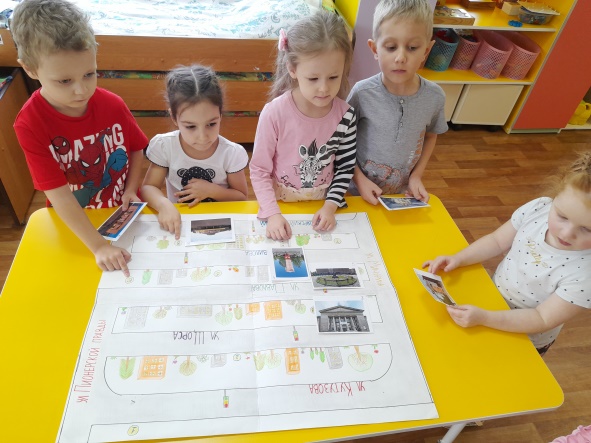 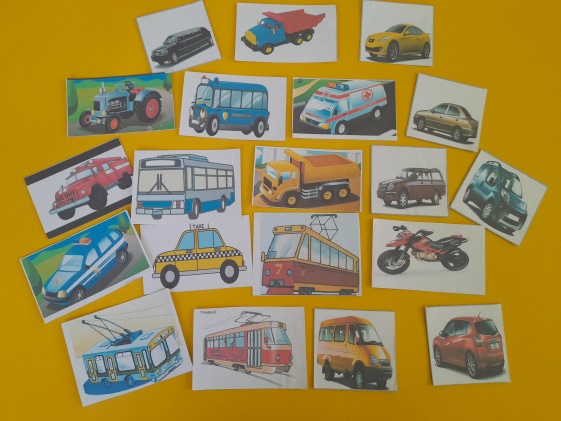 